SLIDER A.E.B.E. LUBRICANT BLENDING & SALES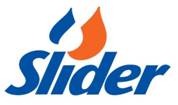 FACTORY: VRISES AVLIDOS RITSONAS, 34100, HALKIDA, GREECEHEAD OFFICE: 294 SYGGROU AVE.,17673, KALLITHEA, ATHENS -GREECE
V.A.T.: GR 999609370ΑΠΟΘΗΚΑΡΙΟΣ /ΕΡΓΟΣΤΑΣΙΟ ΡΙΤΣΩΝΑΒιομηχανική Μονάδα Παραγωγής Λιπαντικών στην Ριτσώνα Ζητά για άμεση πρόσληψη υπεύθυνο αποθήκης  Απαραίτητα ΠροσόνταΓΝΩΣΗ ΠΡΟΓΡΑΜΜΑΤΟΣ ERP Οργάνωση και συντονισμός εργασιών των υπηρεσιών logistics (παραλαβές, παραγγελίες, αποθήκευση, διανομή, επιστροφές, Ποιοτικός έλεγχος)Επίλυση τυχόν προβλημάτων ή παραπόνωνΈλεγχος παραλαβής και αποστολής εμπορευμάτων στον προκαθορισμένο χρόνοΟργανωτικό και επαγγελματικό ΠνεύμαΚάτοχος ΙΧ ΑυτοκινήτουΗ εταιρία ΠροσφέρειΕκπαίδευση στο αντικείμενοΔυνατότητα εξέλιξηςΣταθερή και πλήρη απασχόλησηΕπικοινωνία:p.vardakosta@slider.gr